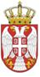 	Република СрбијаОСНОВНА ШКОЛА „КРАЉ ПЕТАР  I“        Ниш, Војводе Путника бр. 1           Број: 247/62-2-2018- 04        Датум: 26.01.2018. годинеИЗВОД ИЗ З  А  П  И  С  Н  И  К  А		са седнице Школског одбора  ОШ »Краљ Петар I« у Нишу	   	Седница је одржана дана 26. 02. 2018. године године са почетком у 19 часова у просторијама школе.Седници присуствују:Tамара Богдановић,члан , Jeлена Митић,члан Невена Станишић, председник, Александра Марковић, члан, Драгослав Марковић, члан и Зоран Стошић ,члан и Татјана Мичић , члан. Седници такође присуствују и   директор школе Роберт Џунић , Љиљана Стојковић, председник синдиката,  Милица Дисић и Дуња Стојковић, представници Ученичког парламента, Марија Ранђеловић, шеф рачуноводства  и секретар школе Лидија Цветковић.	Седницу отвара и  њеним радом председава , председник   Школског одбора који констатује да постоји кворум за пуноважно одлучивање.	Председник  предлаже  дневни ред за 62. седницу Школског одбора1.Усвајање записника са претходне седнице Школског одбора;2. Доношење одлуке о расписивању конкурса за избор директора Школе;3. Именовање Комисије за избор директора Школе;4. Усвајање извештаја  о пословању за 2017. годину;5. Усвјање завршног рачуна за 2017. годину;6. Извештај о раду директора школе у првом полугођу школске 2017/18. године;7. Извештај о раду Школе – Извештај о реализацији Годишњег плана рада Школе у првом полугођу школске 2017/18. године;8. Успех и дисциплина ученика на крају првог полугођа9. РазноПошто нема предлога допуна и измена предложеног дневног реда, председавајући ставља на гласање предложени дневни ред. Школски одбор једногласно доноси одлуку о усвајању предложеног дневног реда за 62. седницу Школског одбора.1. тачкаНакон читања записника са претходне 61 седнице, Школски одбор једногласно доноси одлуку о усвајању записника са 61. седнице Школског одбора.2. тачка	Школски одбор једногласно доноси одлуку о расписивању конкурса за избор директора Школе на мандатни период од четири године. 	3. Школски одбор једногласно донео одлуку о именовању Комисије за избор директора Школе у саставу: 	-  Дијан Јовановић, запослен на послу наставника разредне наставе,члан	-  Весна Стојковић,  запослен на послу наставника разредне наставе , заменик члана 	-  Јовић Слађана,запослен на послу наставника предметне наставе- наставника хемије,члан	-  Татјана Радисављевић ,запослен на послу наставника предметне наставе- наставника математике, заменик члана	-  Ранђеловић Марина, запослен на послу координатора рачуноводствено-финансијских послова, члан	-  Анита Спасић, запослен на послу  педагога школе, заменик члана	4. Школски одбор једногласно донео одлуку о усвајању Финансијског извештаја за 2017. годину.	5. Школски одбор доноси једногласно одлуку о усвајању завршног рачуна и одлуку да се суфицит  динар у износу 53.826,74 динара и искористе за намене за које је вршена уплата (екскурзије, акције савета родитеља).6. Школски одбор једногласно доноси одлуку о усвајању Извештаја о раду директора школе у првом полугођу школске 2017/18. године. 7. Школски одбор једногласно доноси одлуку о усвајању Извештај о раду Школе – Извештај о реализацији Годишњег плана рада.  8., Школски одбор једногласно донео одлуку о усвајању Извештаја о успеху и дисциплини ученика у првом полугођу 2017/18. године.9. Школски одбор је разматрало је Предлог мера за побољшање успеха и дисциплине ученика, добило информацију о увођење униформи и увођењу обезбеђња у школи, као и о анкети за руски језик.Школски одбор једногласно доноси одлуку о одобрењу плаћеног одсуства директору школе.						Председник Школског одбора						Невена Станишић